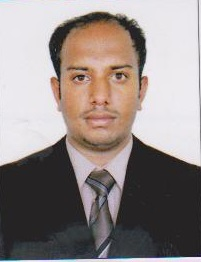 VINAY VINAY.349886@2freemail.com  Present LocationDubaiLanguages KnownEnglish, Kannada, Hindi,Tulu.GenderMaleNationalityIndianMarital StatusSingleHobbies/InterestBadminton, Online surfing, TravellingprofileIT Support Engineer with good knowledge of installation, configuration, and troubleshooting of computer & pheriperals.Process Associate with three & above years’ experience of monitoring all transactions, auditing and maintain quality control disciplines. academic recordsBachelor of Engineering (CSE) from SJC Institute of technology in 2013.Pre University From nagarjuna PU In 2009Elementary from seshadripuram School In 2007 Professional EXPERIENCECompany: PRIDE Hotel Apartments LLC (Feb 2015)Designation: Reservation SupervisorAddress: Al Barsha 1, DubaiJOB DESCRIPTIONExpert in multi-tasking, Handling Front Office, IT Dept.Understanding Markets & Maximizing RevenueUnderstands the overall market, including competitors’ strengths and weaknesses, economic trends, supply and demand etc. and knows how to sell against them.Uses sales resources and administrative/support staff effectively.Coordinates with sales and Convention Services to process rooming lists and reservation cards.Assists with monitoring accuracy of reservation sales orders within tracking systems.Tracks no-show reservations and processes charges as needed.Checks daily arrivals to ensure all necessary billing instructions are applied to reservations.Providing Exceptional Customer ServiceAccountable for providing technical support in high-volume, 24x7 environment coordinating technical issues involving network, hardware, and operating systems.Company: Magus Customer Dialog Pvt Ltd(Sept 2013-Jan 2015)Designation: Technical Support AnalystJOB DESCRIPTIONProvide day to day assistance to system’s usersProvide software and hardware support.Installing, configuring, managing and maintenance of all servers and workstations.Supervising company’s data entry operations.Responsible for all backups in the Company.Make recommendations to management on purchase of hardware, software and equipment’s.Company: Transact bpo services India pvt ltdDesignation: Call centre representative.JOB DESCRIPTIONAbility to perform over 100 outbound calls any day to customer base.Good experience in receiving inbound calls from customers.Ability to handle software on a data entry level.Perform certain data entry level tasks for systemizing the employee information system.certification and trAININGUndergone training on Troubleshooting Computer Peripherals and Networking at Rolla Computers, Dubai (from March 2016 to June 2016).Participated Softskills training in an IT-FEST program held at SJCIT, Bangalore (from July’2012to August’2012).Achieved SAP ABAP certificate at “Elogica Solution” Bangalore(from September  2012  to December 2012)Achieved CCNA certificate at “Rolla Computers” Dubai (from October 2016 to December 2016).TECHNICAL SKILLSHands on experience in Installing, Assembling, Troubleshooting Windows Operating Systems.Support for all third party software installations and resolve software related issues.Microsoft Windows Server 2003 – 2008Microsoft Windows XP, Vista ,7and 8Windows excel, PowerPoint, hardware and networking etc.“I hereby declare thatthe aboveinformationistrue to bestof my knowledge.”